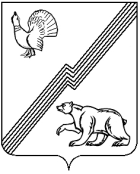 АДМИНИСТРАЦИЯ ГОРОДА ЮГОРСКАХанты-Мансийского  автономного  округа - ЮгрыПОСТАНОВЛЕНИЕОб утверждении перечня муниципального имущества, свободного от прав третьих лиц(за исключением имущественных правнекоммерческих организаций), предназначенного для поддержкисоциально ориентированных некоммерческих организацийВ соответствии с постановлением администрации города Югорска от 06.04.2018 № 993 «Об утверждении порядка формирования, ведения, опубликования перечня муниципального имущества, свободного от прав третьих лиц (за исключением имущественных прав некоммерческих организаций), предназначенного для поддержки социально ориентированных некоммерческих организаций»:Утвердить Перечень муниципального имущества, свободного от прав третьих лиц (за исключением имущественных прав некоммерческих организаций), предназначенного для поддержки социально ориентированных некоммерческих организаций согласно приложению к настоящему постановлению.2. Опубликовать постановление в официальном печатном издании города Югорска и разместить на официальном сайте органов местного самоуправления города Югорска.3. Контроль за исполнением настоящего постановления возложить на заместителя директора Департамента муниципальной собственности и градостроительства И.Н. Долматова.Исполняющий обязанности главы города Югорска	                                                        А.В. Бородкин(с изменениями от 01.02.2019 № 225, от 05.04.2019 № 704, от 30.05.2019 № 1158, от 21.06.2019 № 1353, от 26.06.2019 № 1406, от 18.12.2019 № 2704, от 26.02.2020 № 332, от 29.10.2021 № 2067-п, от 05.04.2022 № 665-п, от 26.07.2022 № 1625-п, от 30.08.2023 № 1187-п, от 22.09.2023 № 1298-п, от 16.10.2023 № 1419-п, от 01.03.2024 № 338-п).Приложениек постановлениюадминистрации города Югорскаот 18.04.2018 № 1071Переченьмуниципального имущества, свободного от прав третьих лиц (за исключением имущественных прав некоммерческих организаций), предназначенного для поддержки социально ориентированных некоммерческих организацийот 18.04.2018№ 1071№п/пРеестровый номерНаименование имуществаГод ввода в эксплуатациюТехнические характеристикиАдрес местоположения имуществаНомер этажаСведения об ограниченияхДата включения сведений об имуществе в ПереченьПлощадь кв. м.146705Нежилое здание01.01.1985фундамент ж/бетонные сваи, стены каркасно- щитовые обшиты железом, перегородки деревянные, каркасно-щитовые, перекрытия деревянные отепленные, крыша профнастил, полы дощатые, линолеумгород Югорск, улица Менделеева, д. 29, корп. А1без обременений01.02.2019325,82104928Нежилое помещение01.01.1979фундамент бутовый с кирпичным цоколем, стены каркасно- щитовые, перегородки деревянные, перекрытия деревянные отепленные, крыша шифер, полы дощатые, линолеумгород Югорск, улица Мира, д. 431без обременений01.03.2024101,93762245Помещение в нежилом здании01.01.1984фундамент: металлические столбы; стены: метал.каркас, каркасно-щитовые панели; перегородки: деревянные.город Югорск, улица Садовая, д. 441без обременений30.05.2019124,1442840Нежилое административное здание01.01.1976фундамент: железобетонный; стены и перегородки: кирпичные.город Югорск, улица Механизаторов, д. 171без обременений26.06.2019266,25765425Нежилое помещение01.01.1967расположено в цокольном этаже пятиэтажного жилого домагород Югорск, район Югорск-2, д. 3 (цокольный этаж пятиэтажного жилого дома)цокольбез обременений18.12.2019212,3639302Нежилое помещение01.01.1989материал наружных стен каркасно-обшивнойгород Югорск, улица Агиришская,  дом 31без обременений26.02.2020832,0738744Нежилое здание01.01.1974материал наружных стен кирпичныегород Югорск, улица Железнодорожная, д. 432без обременений05.04.20221046,0ИТОГО:ИТОГО:ИТОГО:ИТОГО:ИТОГО:ИТОГО:ИТОГО:ИТОГО:ИТОГО:2908,3